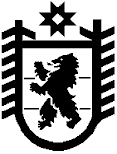 Республика КарелияKarjalan Tazavaldu Администрация Пряжинского национального муниципального районаPriäžän kanzallizen piirin hallindoПОСТАНОВЛЕНИЕ 14.04.2023  г.                                                                                   				№ 156пгт ПряжаPriäžän kyläО      предоставлении      разрешения на     условно   разрешенный        вид использования:            малоэтажная  многоквартирная  жилая  застройкадля земельного участка с кадастровым  номером  10:21:0030144:99Руководствуясь статьёй 39 Градостроительного кодекса Российской Федерации, Уставом Пряжинского национального муниципального района Республики Карелия с учетом заключения по  результатам  публичных слушаний от 13 апреля 2023 года, администрация  Пряжинского  национального муниципального района    П О С Т А Н О В Л Я Е Т :1. Предоставить разрешение на условно разрешенный  вид  использования:  малоэтажная многоквартирная жилая застройка для земельного участка с кадастровым номером 10:21:0030144:99,  расположенном по адресу: Российская Федерация, Республика Карелия, Пряжинский район, Чалнинское сельское поселение,  п. Чална,  пер. Юбилейный.2. Разместить настоящее постановление  на официальном сайте Пряжинского национального муниципального района: http://pryazha.org/ в разделе: Главная/ Деятельность/ Градостроительная деятельность и земельные отношения/ Публичные слушания  и опубликовать  в газете «Наша Жизнь» - «Мейян Элайгу».Глава администрации 							            О.М. Гаврош